Til medlemmer i Leinstrand Idrettslag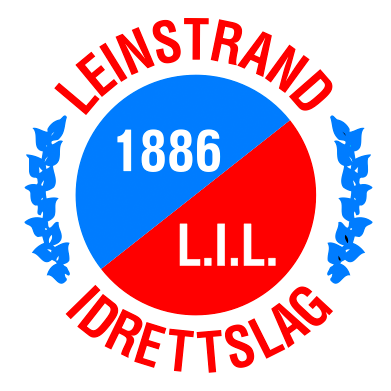 Leinstrand, 19.02.2020Sakliste for årsmøte i Leinstrand Idrettslag 2020Styret viser til innkalling til årsmøte av 26.01.2020Årsmøtet avholdes den 27.02.2020 kl 20:00 i klubbhuset på KlettUnder følger saklisten for årsmøtet:Sak 1: 	Godkjenne de stemmeberettigedeSak 2:	Velge dirigentSak 3: 	Velge protokollførerSak 4: 	Velge to medlemmer til å underskrive protokollen Sak 5: 	Godkjenne innkallingenSak 6: 	Godkjenne saklistenSak 7: 	Godkjenne forretningsordenSak 8: 	Behandle idrettslagets årsberetning, herunder gruppeårsmeldingeneSak 9: 	Behandle idrettslagets regnskap i revidert stand Sak 10: Behandle forslag og sakerSak 10.1: Opprettelse av ny avdeling i Leinstrand Idrettslag – TrimavdelingenSak 10.2: Navneendring på en avdeling i Leinstrand Idrettslag – endring fra Trim- og aktivitetsavdelingen til nytt navn Allidretten	Sak 11:	Fastsette medlemskontingent og treningsavgift, eller gi fullmakt til å fastsette treningsavgifter.  Sak 12: Vedta idrettslagets budsjettSak 13: Behandle idrettslagets organisasjonsplan Sak 14: ValgVed spørsmål om årsmøtet, kan Johanne Storler kontaktes på leder@leinstrandil.noMed vennlig hilsen
styret 